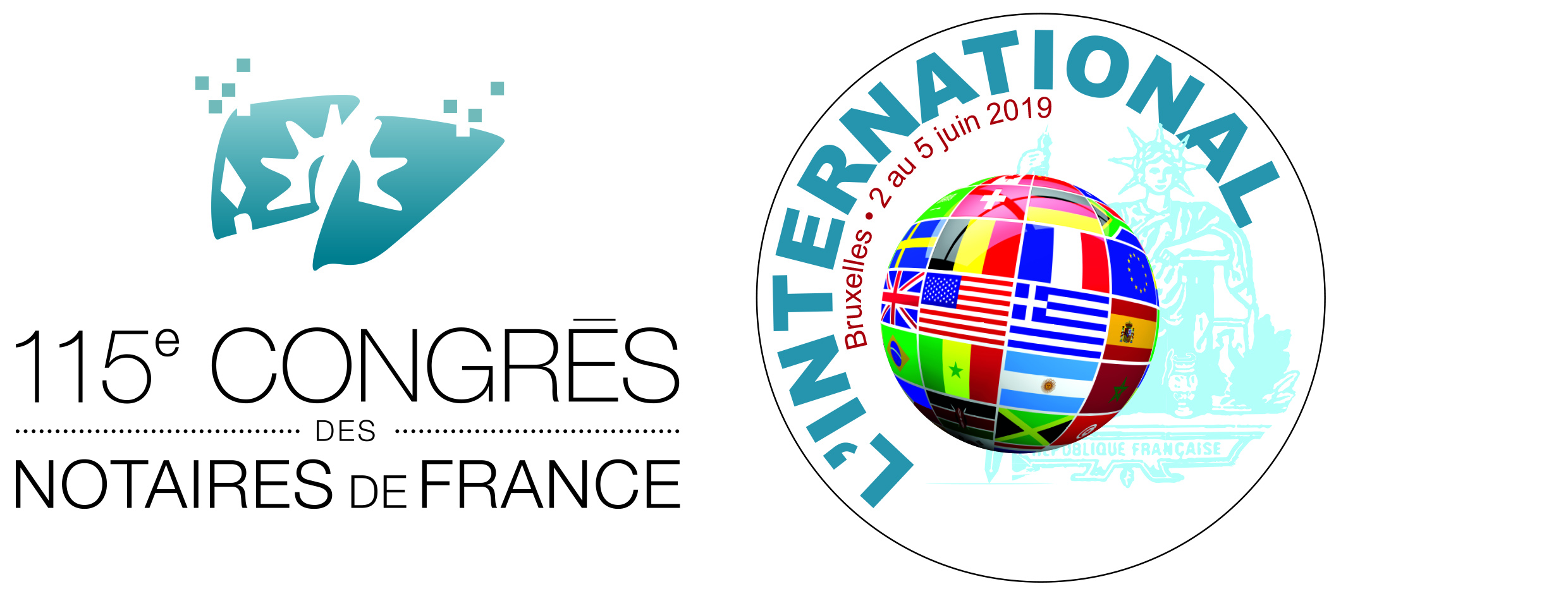 17 10 2018Présentation des sessions courtes de formation sous format masterclass 2019Le Congrès des notaires de France est un lieu de réflexion, de formation et de partage. Les travaux 2019 se déroulent sous un format de quatre plénières d’une demi-journée et d’un programme de sessions courtes.  Le thème est : L’international,Qualifier rattacher authentifierFamille et patrimoine à l’international, le notariat face aux enjeux de la mobilité internationaleIl est apparu utile de proposer des sessions courtes fondées sur une approche concrète de la pratique notariale du droit international privé. Ces sessions s’adressent aux congressistes en entrée libre sur place, sans inscription préalable.Les intervenants sont : Cinq Cridon • Membres des instituts du notariat • Membres d’équipes de congrès antérieurs • Chambres départementales et interdépartementales • Notaires spécialisés dans la gestion de dossiers comportant un élément d’extranéité.Les sessions seront enregistrées puis mises en ligne sur la médiathèque du site www.congresdesnotaires.frPublic des masterclass : Ces sessions s’adressent aux congressistes en entrée libre sur place, sans inscription préalable.Format des masterclass : Elles se dérouleront dans les espaces Forum et Symposium situés en cœur de l’exposition, proches de l’auditorium sous un format court avec : Masterclass : 30 mnsMasterclass  : 60 mnsEspace Forum / Espace symposium :Dimanche 2 juin : 10.00-12.00 et 14.00-17.00Lundi 3 juin : 14.00-17.00Mardi 3 juin : 9.00-12.00 et 14.00-17.00Mercredi 5 juin : 9.00-12.00Détails techniques : En amont : Un support de présentation sous format Power Point (modèle fourni). Sur place : Est mis à la disposition des intervenants : 1 ordinateur PC, 2 micros, 1 vidéoprojecteur + écran.Après : Après signature de l’autorisation d’enregistrement et de diffusion, les sessions sont enregistrées et filmées puis mises en ligne sécurisée sur la médiathèque du congrès (www.congresdesnotaires.fr). Replay possible réservé aux congressistes.Organisation / planning : Renvoi du formulaire (page 3) au plus tard pour le 30 novembre 2018.Envoi du support powerpoint charté vierge aux intervenants : janvier 2019.Communication en amont et durant le congrès.Réception des supports powerpoint remplis par les intervenants : fin avril 2019.Divers : Les notaires de l’équipe travaillant à titre bénévole et afin de conserver au Congrès son caractère altruiste, les intervenants ne sont pas rémunérés, ni défrayés et devront supporter le coût de leur inscription. Les intervenants pourront participer gracieusement aux quatre soirées du congrès. Cette invitation est valable à titre personnel et individuel. Contacts : Jean Gasté – responsable des masterclass et de la communication – jean.gaste@notaires.fr Elisabeth Dupart-Lamblin – secrétaire générale - elisabeth.lamblin@congresnotaires.fr Association Congrès Notaires de France : 01 44 69 03 09L’Association Congrès Notaires de France adresse d’ores et déjà ses remerciements aux personnes et aux organisations qui participeront à ces sessions de formation. FORMULAIRE DE PARTICIPATION à retourner avant le vendredi 30 novembre à : Jean Gasté – responsable des masterclass et de la communication – jean.gaste@notaires.frMarc Cagniart – Président – marc.cagniart@paris.notaires.frElisabeth Dupart-Lamblin – Secrétaire générale - elisabeth.lamblin@congresnotaires.fr